Attachment A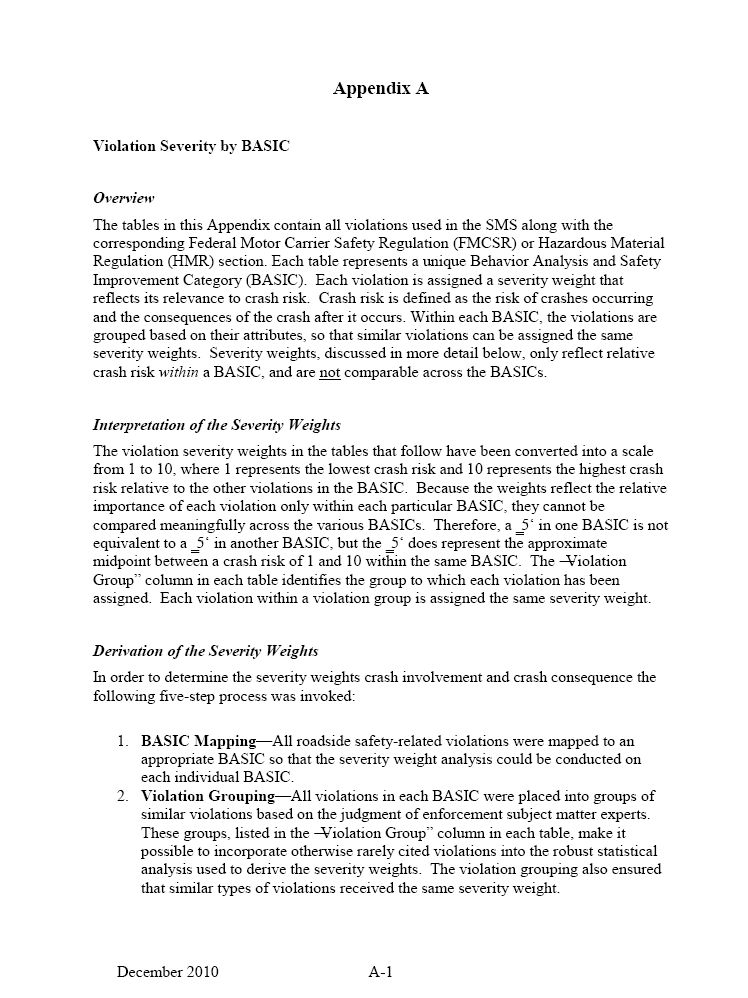 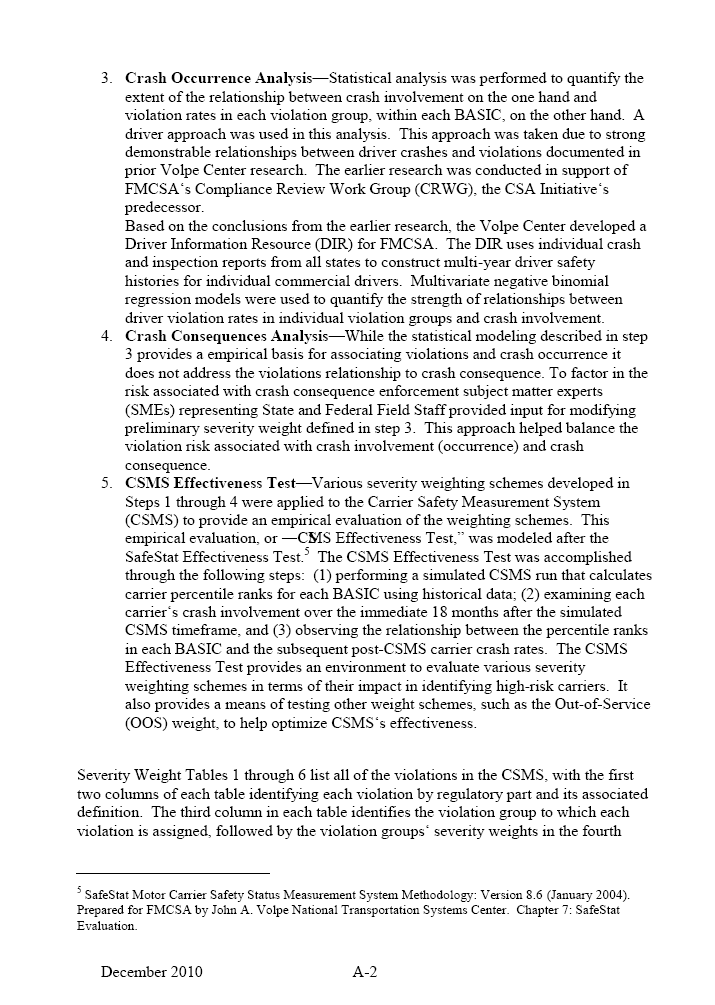 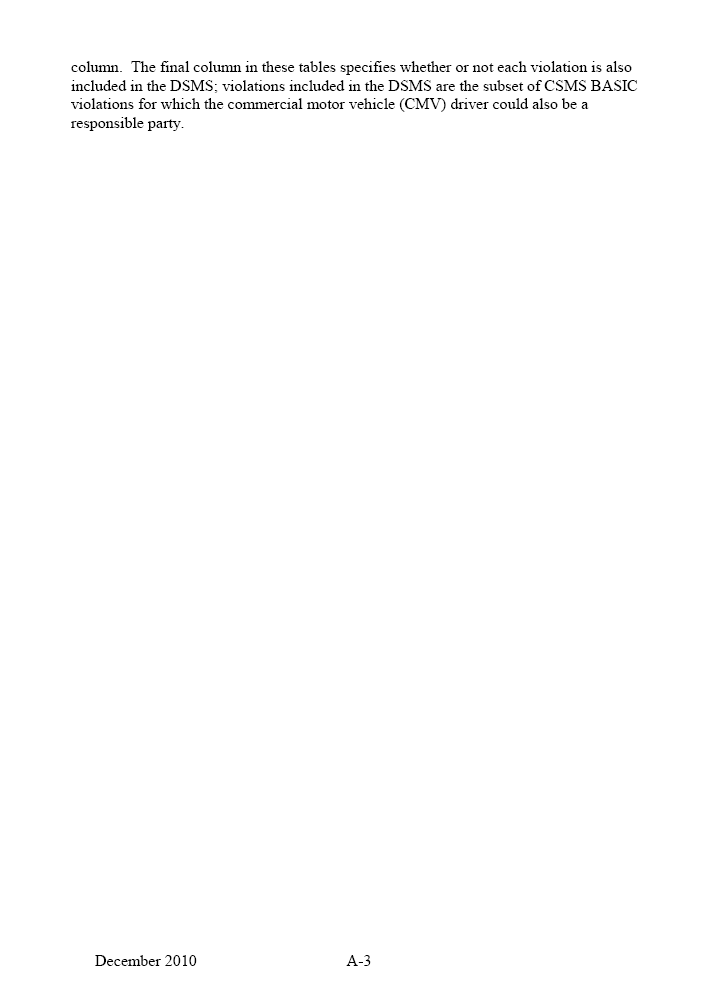 Attachment B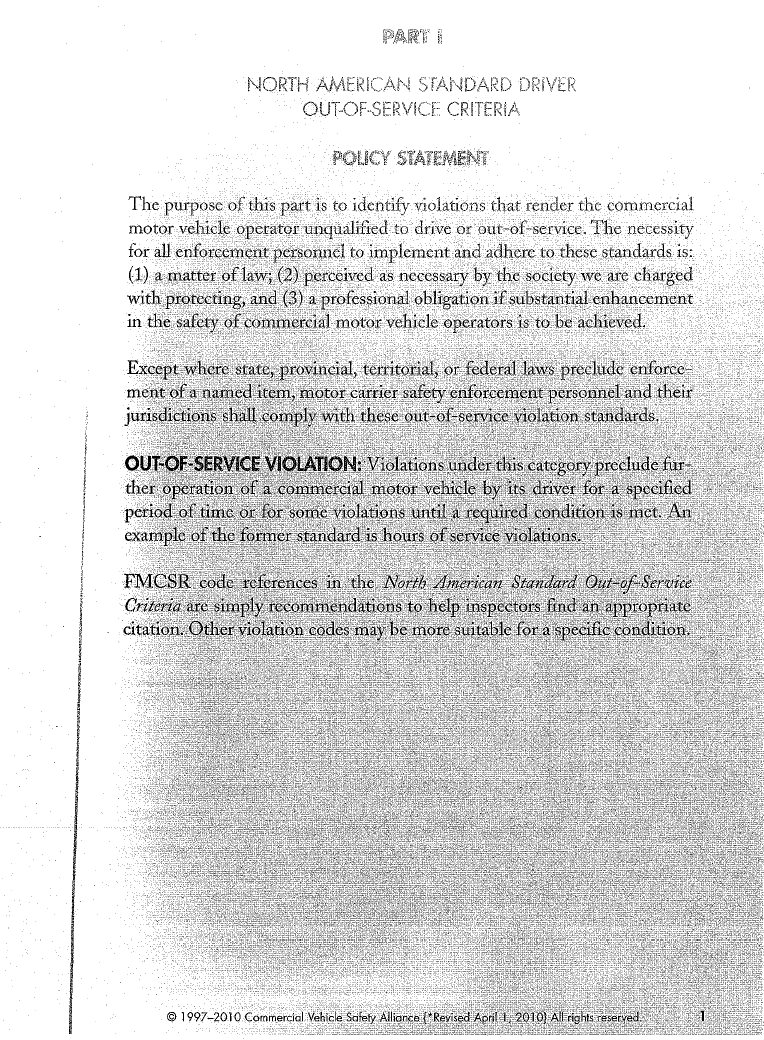 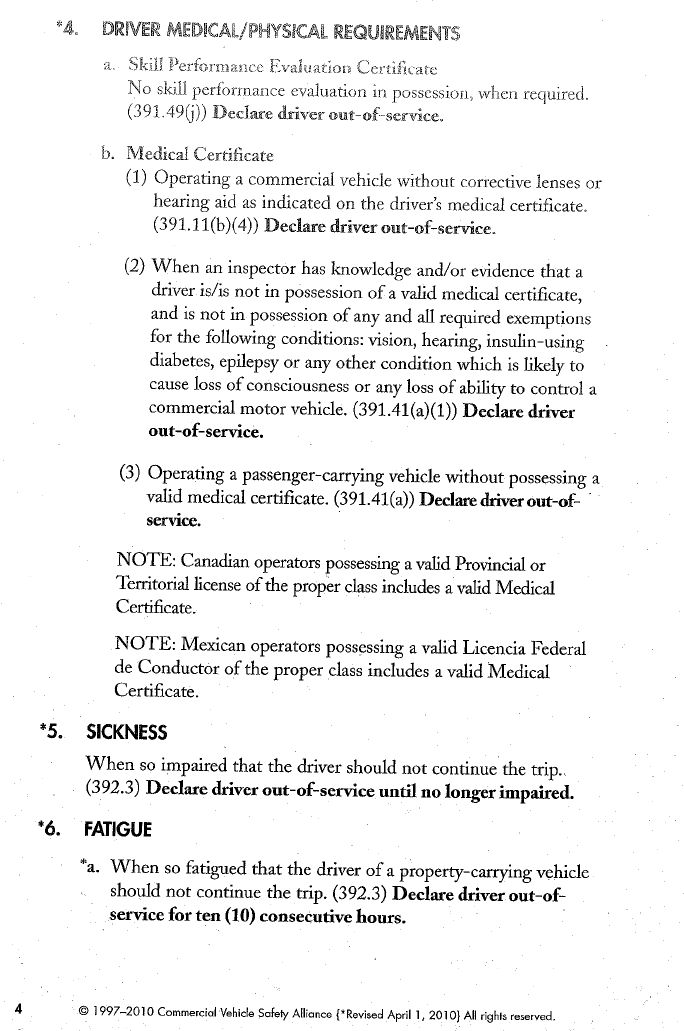 Attachment C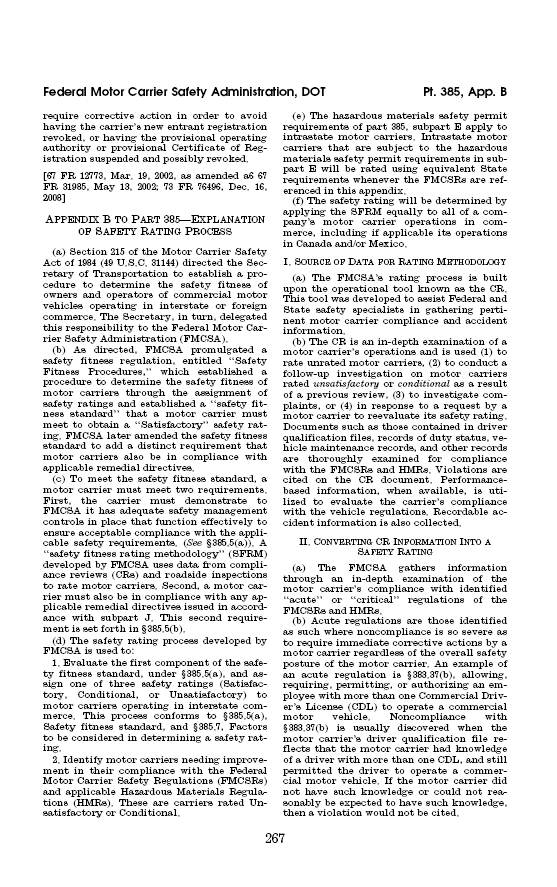 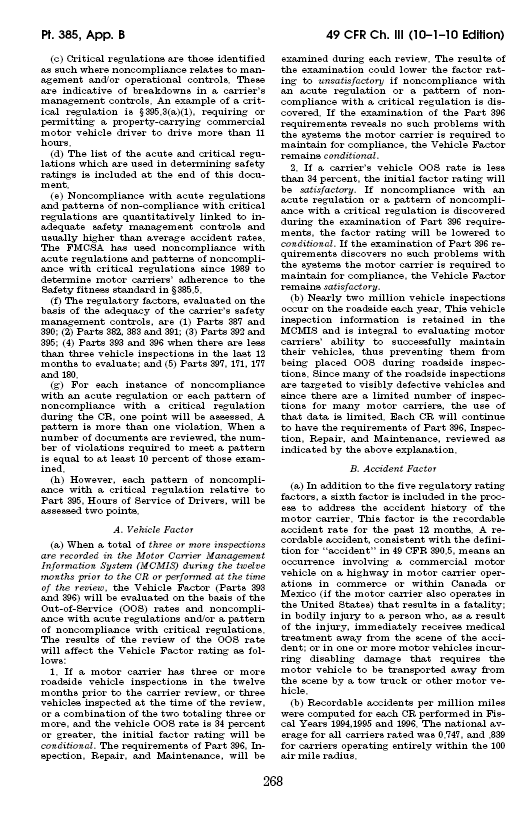 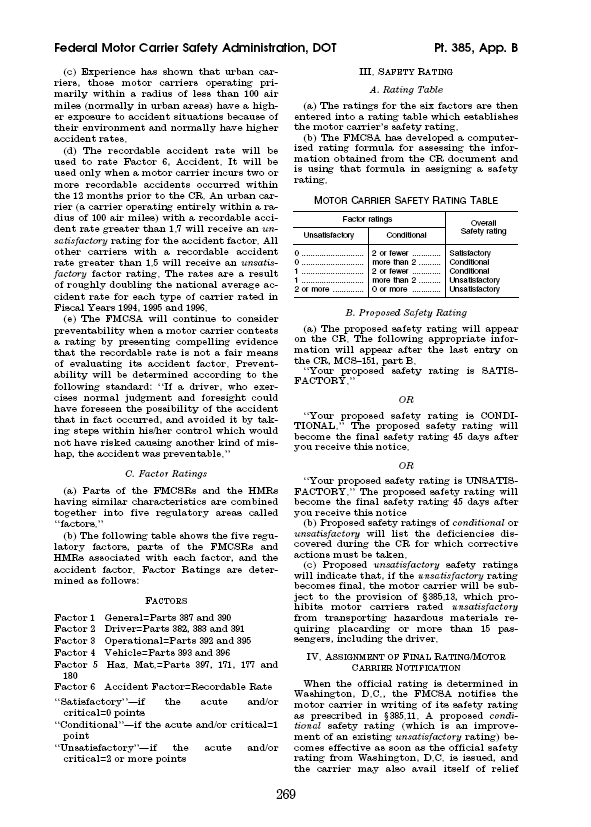 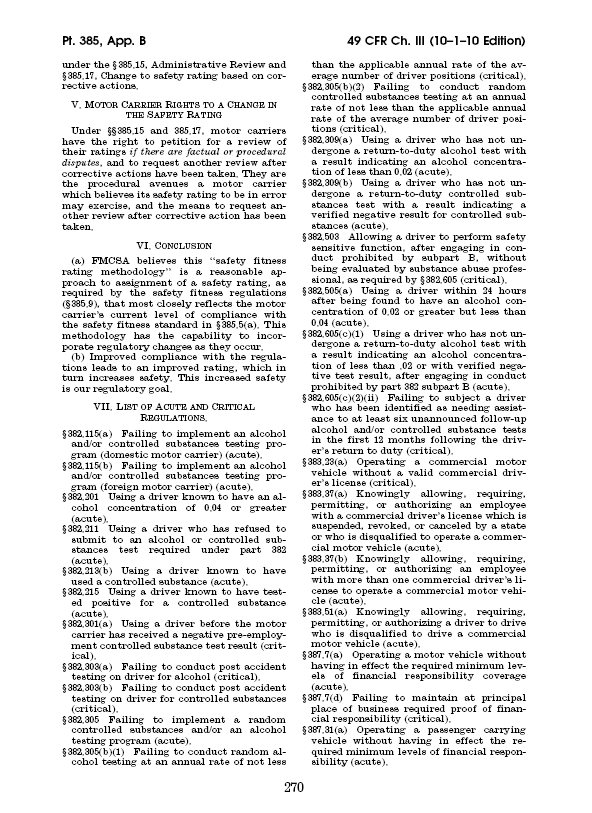 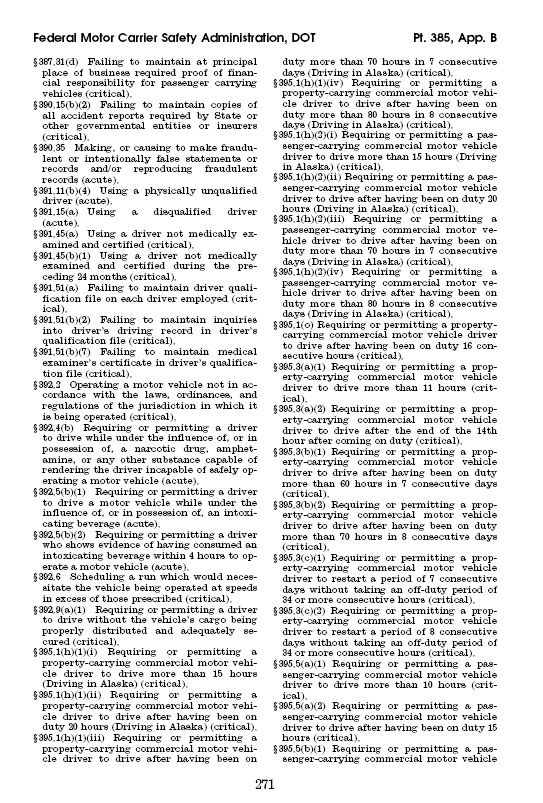 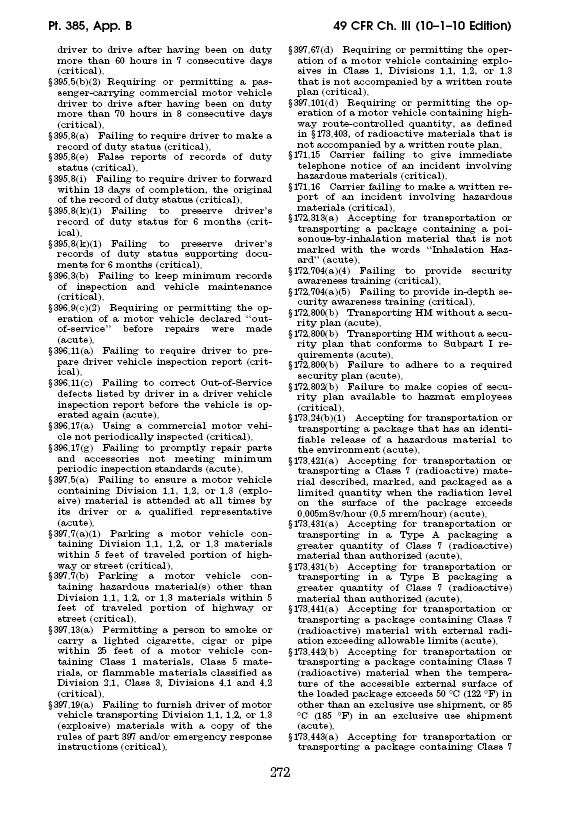 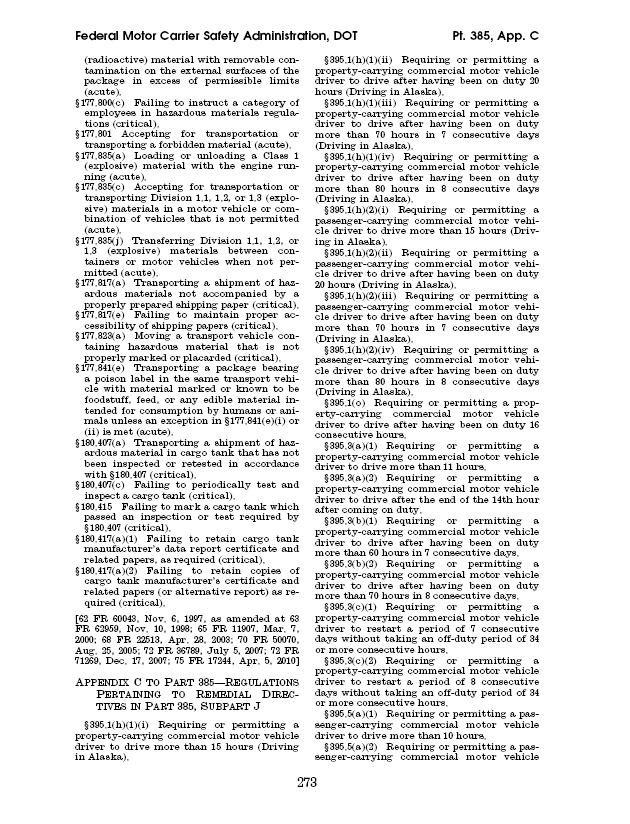 Attachment D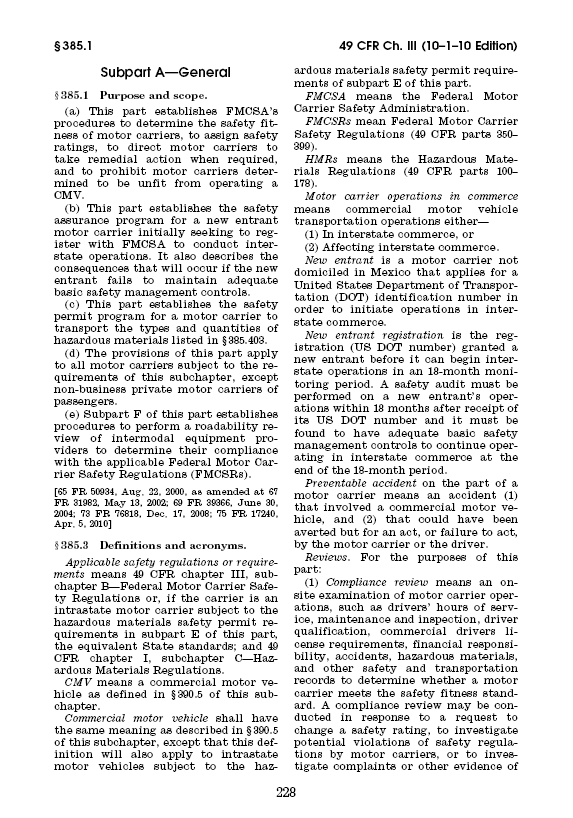 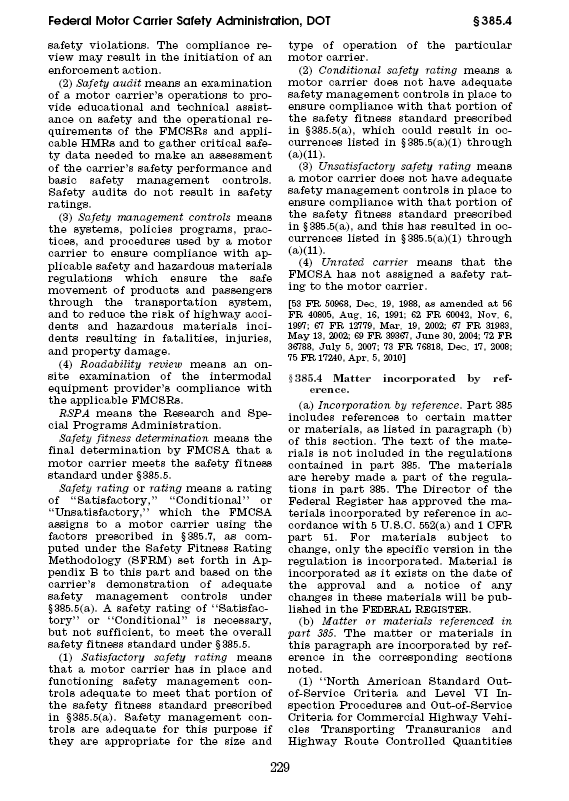 Attachment E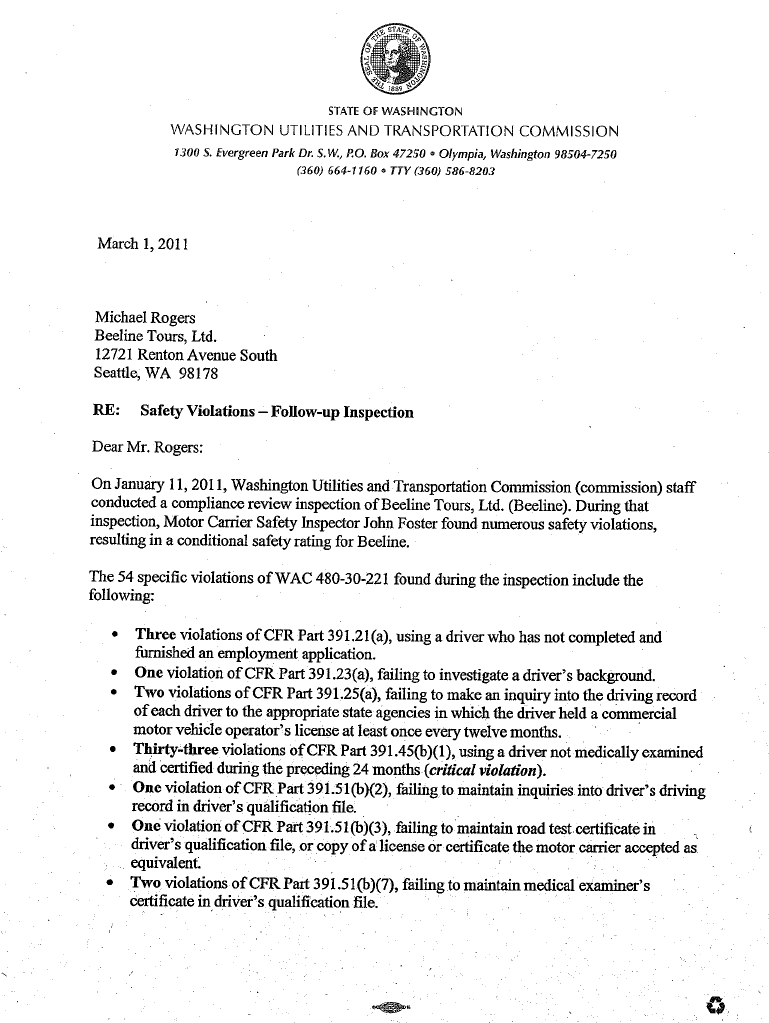 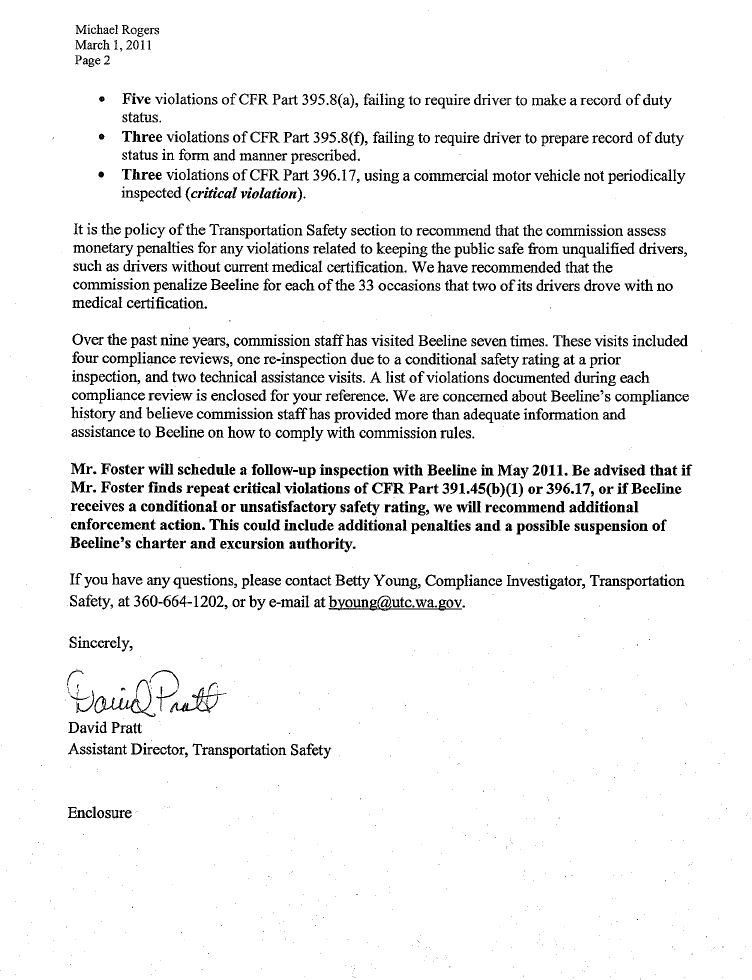 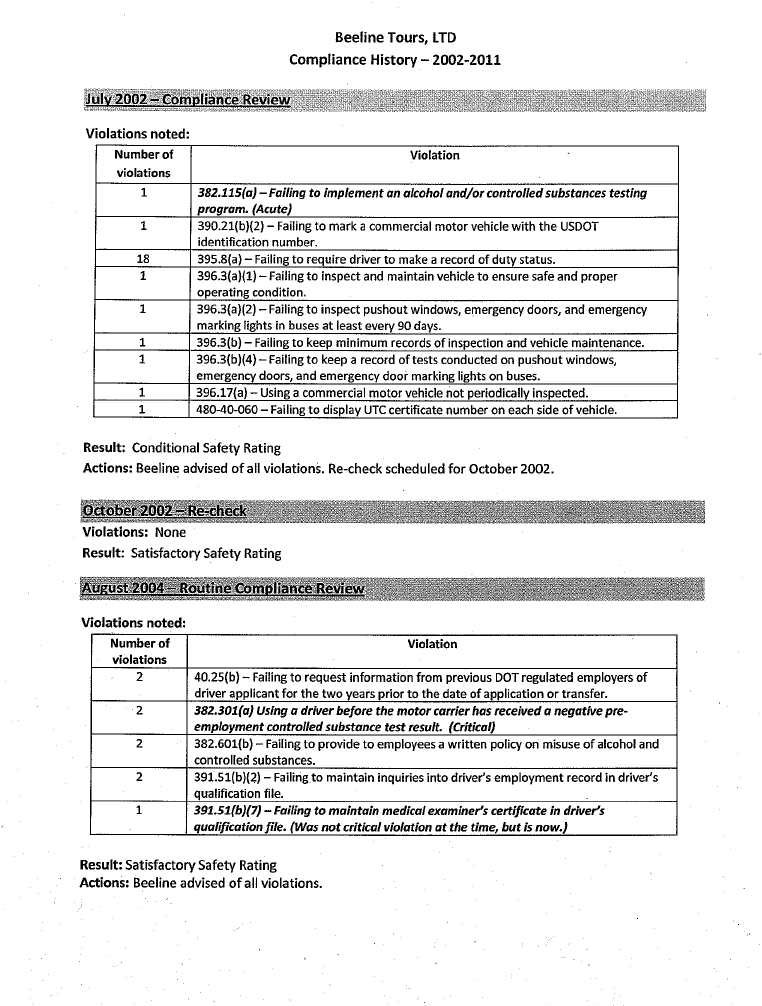 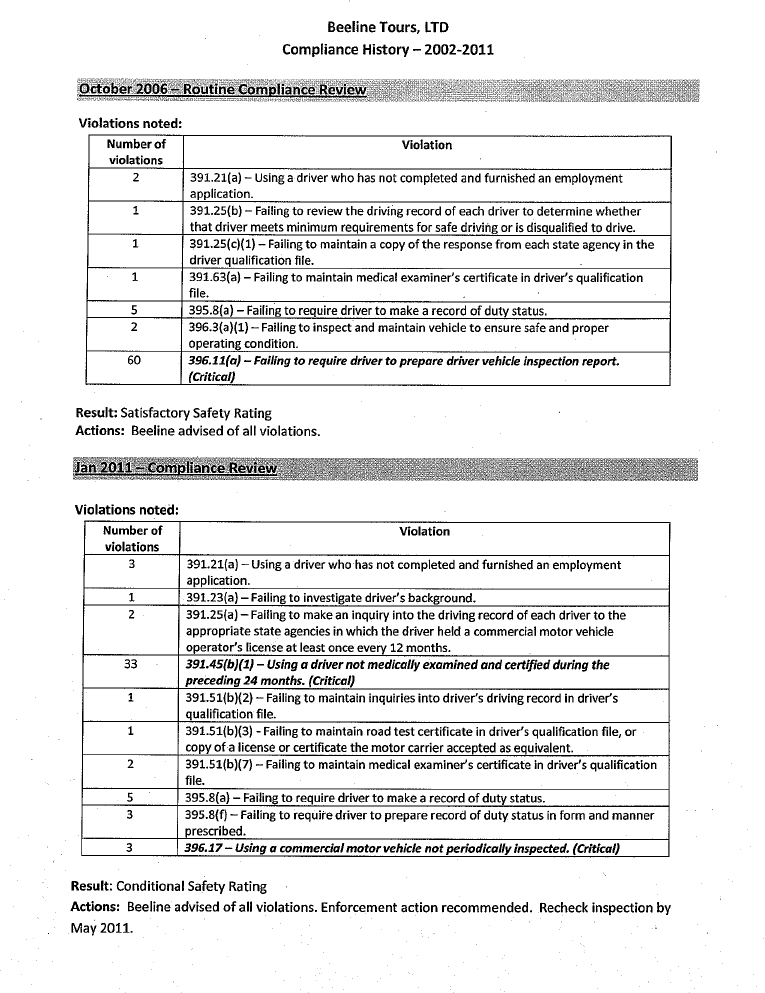 